MABA                         MIGUEL ÁNGEL BELTRÁN ARELLANO¡¡¡Me siento cansado, agotado, fastidiado, vencido, harto y exhausto, tengo el alma debilitada, el espíritu frustrado y el corazón destrozado, por tanto, fracasar, intentando de una y mil formas nuestro supuesto “amor eterno” salvar!!! ¡He llegado más allá del límite de la paciencia! ¡Ya no soporto más esta maligna y desgastante relación! ¡Que nos ha hurtado toda la alegría que me caracterizaba en mi adolescencia y el juvenil brillo entusiasta en tu mirar! Y aunado a todas las malas experiencias vividas a tu lado, considero, que lo mejor para los dos y nuestros hijos, es:                ¡¡¡¡TERMINAR!!!!Dicen que cada ser humano, en este planeta llamado tierra, habla de cómo le fue en la gran feria existencial y el día de hoy, me toca desahogarme con mi versión de nuestra amarga historia matrimonial, ya te tocara a ti narrar la tuya, si así lo decides y como siempre sucede, al final, al comparar las dos versiones, la verdad sobre saldrá de entre las mentiras y el engaño. Recapitulando nuestro asunto, recordé una ocasión que leí un antiguo libro, una muy, pero muy vieja leyenda, que cuenta, que, a la mujer casada, a lo largo de su vida, se le presentará la oportunidad de usar uno de dos anillos y que con el que más se identifique, será el que la poseerá por toda su existencia material y mundana, llegando, el hombre enamorado, a descubrirlo puesto en el dedo de su amada, solo, con los verdaderos ojos del alma.                 Estos supuestos milenarios e inevitables anillos poderosos, según la historia contada en el arcaico manuscrito, son: Primero, el que sería el más anhelado para todo hombre, el de la buena esposa, mártir y abnegada, conforme con lo que su pareja pueda ofrecerle, sufriendo al lado del “eterno amor” sus tristezas o compartiendo sus alegrías y la felicidad que se logra al valorarse y amarse manera muta y forma recíproca, día con día. El  segundo, el de la esposa inconforme, viviendo siempre en contra del marido, quejándose sin falta por lo poco que obtiene su hombre trabajando sin descanso de sol a noche, exigiéndole más de lo que sus posibilidades le pueden ofrecer, imaginando, deseando con todas las ansias de su ser, hoy en la actualidad, disfrutar la falsa vida sin carencias o necesidades, rodeada de lujos y comodidad, que observa a diario en las tara nóvelas, olvidándosele arreglarse ya para su pareja, dejando de importarle su apariencia personal, el quehacer del hogar, la educación de los hijos, dejando de cocinar comida nutritiva, preparando solo sopas instantáneas, tortas, sándwiches o como otra opción, mandando a comprar comida en la fonda de la esquina, que inventara a su marido, cuando este llegue del trabajo, que ella misma cocina ¡Evolucionando así en toda una mujer material y vana! Claro que por supuesto que me encuentro consiente, que también nosotros los hombres cooperamos con nuestro enorme costal de granitos de arena, para llevar al naufragio nuestro matrimonio, con nuestras continúas parrandas e infidelidades, dejándonos atrapar por la obesidad al olvidarnos de hacer ejercicio, irnos a las cantinas para dedicarnos a tomar cerveza, vegetando en casa cuando se descansa, mirando televisión todos los días festivos o fines de semana, sin llevar más a pasear a la familia, el incomprender la lucha diaria que sostiene la mujer en el hogar, ignorando sus sentimientos, no dando paso a la razón, destruyendo la confianza, cerrando los oídos a la comunicación, tan importante y necesaria para definir el rumbo de nuestra embarcación, llamada unión libre, noviazgo, “amistad” amor  o matrimonio, haciendo caso omiso para rescatarlo de entre los problemas, trampas, vicios o adversidades de la existencia. Día a día, atormentado por los remordimientos y el amargo rencor que siento dentro de mí, me pregunto: ¿Cuántos hombres y mujeres en el mundo entero, nos casamos y unimos nuestras vidas a una persona a la que en realidad no amamos o que no nos atrae físicamente? Solo porque a su lado obtendremos el bienestar económico que tanto deseamos y perseguimos, no importando que nos apartemos del verdadero amor y tarde o temprano, al darnos cuenta de lo que hemos hecho, de lo que hemos perdido, evocaremos con dolor lo que pudo haber sido. Será frustrante y bastante doloroso, el continuar fingiendo un amor que no existe entre nosotros, el sexo se volverá insoportable, pasará de ser algo hermoso a horripilante ¡Sufriremos tanto interiormente! Pero, no renunciaremos a las comodidades, al lujo, al bien vivir, por una debilidad sentimental llamada amor.¡El dinero es ahora lo más importante en la vida, lo compensa y compra, todo! ¡Que ha de importar el asco o la vergüenza! ¡Que sepan todos que somos felices, aunque sea, solo en apariencia! Defendiendo al gremio femenil, alzas la voz desde la cocina o el cuarto de lavado al escucharme quejar en voz alta en el baño después de discutir, concordando con lo que muchas mujeres casadas por ahí dicen que es más que la puritita verdad, sobre que algunos hombres al casarse, lo único que buscamos es: amante, sirvienta, lavandera, amiga, compañera y ¡Hasta madre, gratis!¿Y la mujer? Te pregunto, y a su vez, afirmo de forma sarcástica, solo busca, alguien a quien tratar de manipular, si se deja; a un burro que trabaje, un Güey para que la mantenga, vista y calce y a un gracioso mono con cara de chiste para que la entretenga. Respondes otra vez ofendida, que algunos hombres como yo, perdemos el respeto por la pareja, descarándonos al paso de los días, demostrándonos tal cual somos, aventando la ropa por donde sea al cambiarnos después de bañarnos o antes de irnos a dormir, sin levantar el asiento de la taza del baño al orinar, aun sabiendo cómo esto molesta a las damas ¿Y qué hay de las mujeres? (¡Defiendo ahora yo como macho a los hombres molesto!) Que se olvidan para siempre de su apariencia, sin volver a arreglarse o perfumarse, para ellas o para su pareja, ya no se pintan, ya no se peinan ¿Para qué? Dicen, si él en mí ya no se fija. ¿Será por esto que uno se aleja, será por eso que ella se olvida? ¿Será por esto que nos engañamos de forma mutua uno al otro? Siendo dueños de nuestro propio destino, como siempre, imponiéndose el libre albedrio, solo nosotros somos los culpables de las mentiras e infidelidades matrimoniales, inventando uno y mil pretextos que puedan lograr justificar nuestros errores, culpando a la pareja de la mala relación, por el final del ¡Amor eterno! Convirtiéndolo solo, en una hiriente y temporal: ¡Atracción sexual! Vivimos en un mundo tan moderno, en el cual “la evolución” gana terreno día con día, con sus trampas y artimañas, corrompiéndonos, envileciéndonos, disfrutando de la promiscuidad ¡Esta es la gran ciudad! ¿Qué nos espanta? ¿Qué importa ya? ¡Así se vive el mundo ahora! ¿Alguna persona casada, divorciada, soltera o viuda, podría decirme por favor, si a conocido a lo largo de sus vidas, algunos seres humanos que se casan por conveniencias familiares, buscando consuelo al sufrir una decepción amorosa, por despecho, miedo a la soledad, al trabajo o tan solo por tener sexo con la mujer que tanto se resistió a su seducción, convirtiéndose en una obsesión, solo poseerla, olvidándose de la esencia del amor? Quizá buscando cariño, ternura, consuelo o el amor que se les negó en la niñez, cometiendo un grandísimo error, como siento que lo hice yo, al casarme sin sentirme seguro de si en verdad tú eras la mujer que yo anhelaba. ¿Cuántas mujeres en la existencia, como pienso y aseguro que lo hiciste tú “mi gran e inolvidable amor”, lo hacen buscando una mejor posición social, estabilidad económica y seguridad, sin importar el amor, religión o edad? ¿Cuantas personas lo hacen por imposición, porque sienten que avanza su edad quedándose solteras, por avaricia, envidia o ambición, por escapar del yugo familiar, por una deuda, el no saber decir no o por realizar algún favor?  ¿Por qué? Me pregunto: ¿Algunas personas siguen juntas hasta el día de su muerte sin amarse, tratando de evitar que la gente nos tache de fracasados, como tú y yo, soportándose uno al otro sin quererse ya, por cobardes? ¿Será por compromiso, lastima, costumbre, abnegación, necesidad, tradición, adicción al dolor y al sexo, miedo al seguir por la vida sin compañía, obligándonos a permanecer juntos sin amarnos, para no lastimar a los hijos al separarnos o por respetar el juramento hecho en el altar? Creando un cruel infierno a nuestro alrededor, hiriéndonos de forma mutua “amándonos” con hipocresía, sin perdonarnos por toda la eternidad, culpando siempre a la pareja del naufragio, no se acepta la realidad y no se atreve ninguno de los dos a decir que todo acabo y que es mejor terminar, se continua a su lado, pensando que al no dejar que el otro sea feliz, será suficiente venganza por hacernos sufrir, viviendo reprochándose por siempre, amargándose de forma individual sin fin, lastimando a su hoy contrincante, aquel, que mucho tiempo atrás al conocerse e iniciar una relación, era su referente, su amor constante, sexo puro, limpio, sincero, deseo inmenso ¡Perfecto y rebosante! ¿Dónde se fue aquel ayer, la felicidad, ese hermoso romance, las caricias atrevidas, el deseo, los detalles?  Hoy solo queda, el ingrato recuerdo y el insoportable dolor, cada día al despertarse ¡Al descubrir muy tarde que no somos compatibles! ¡Recriminándonos el error de seguir juntos sin ya amarnos, nos lamentamos! ¡Y todo esto, solo por aventurarnos a casarnos, sin antes en realidad conocernos! Tratarnos en todos los aspectos, porque tiempo después, al comparar nuestros gustos, virtudes y defectos, nos daremos cuenta que el matrimonio no es solo un juego, que al aburrirse podrá dejarse y comenzar de nuevo, sin importarnos destruir la vida de nuestra pareja e hijos, así como nuestras propias almas ¡Basta ya! Hoy, años después de sobrevivir a tu lado, me pregunto confundido con infinita tristeza, si lo nuestro en verdad fue: ¿Amor eterno, o solo?... ¡Atracción sexual!AMOR TRUNCADO¡Seremos prisioneros, uno del otro en esta vida!¡Víctimas de los errores, los dos buscamos salida!¡Sin atrevernos a dar el primer paso, sufrimos!¡Y caemos en la trampa, que creamos nosotros mismos!¡Dejamos morir el amor, el cariño y la alegría!¡Nunca alimentamos la ilusión, con detalles cada día!¡Hipócritas! ¡Si, tú y yo! ¡Aparentando firmeza!¡Cuando en realidad, es y será, que nos invade la tristeza! ¡La costumbre nos venció! ¡La rutina ha ganado!¿El amor? ¡Ya se olvidó! ¡Es recuerdo del pasado!¡Expulsados del edén, por comer el fruto prohibido!¡Cómplices y culpables, de un matrimonio fallido!¡Por no saber valorar, pagaremos el pecado!¡La falsedad y la traición! ¡Nuestro “hogar”! ¡¡¡¡¡¡¡Nos ha asfixiado!!!!!!! ¡Termino la relación!  ¡¡¡Imbéciles!!! ¿¡Que ha pasado!? ¡Nuestro jardín frutos dio! Son: ¡Rencor, odio y enfado!¡Floreció la soledad! ¿En dónde quedo…lo amado?¡El decir la verdad, a todos nos beneficiaría!¡La mentira y la maldad, ya nunca nos lastimarían!¡Pues la honestidad, a vivir mejor ayudaría!¡Y la cruel realidad, poco menos nos sofocaría!¡Enfrentar la situación, siempre con lleva a la alegría!¡Tristeza y soledad, de tu vida se alejarían!¡Convierte en cualidad, el error que ayer te lastimaría!¡Busca la felicidad y aparta de tu vida la melancolía!¡Actúa con sinceridad, nunca con rabia ni hipocresía!¡Lo correcto siempre será, aceptar culpa, pecado, he ironía!¡Nunca es casualidad, que, al despertar, desees, sanar la herida!¡En ti está el cambiar, la vida a diario ofrece salida!¡Y otra oportunidad! ¿La dejas ir o corregirás tu vida?¿Difícil? ¡Claro, será! ¡Más la esperanza ayuda y anima! ¡Escoge siempre el mejor, de los caminos de la existencia!                                      ¿¡Sufrir…es gloria?                                                                         ¿Gozar…infierno!?OTROS TITULOS DEL AUTOREL CADEJO (NAHUAL)¡Experiencialidad paranormal 1! (historias fantasmas, brujas, demonios, cadejos y algo mas1)CONTACTO:http://migueljr61.wix.com/author-com     página webhttp://mabalibros.blogspot.mx/            blogE-MAIL: migueljr@hotmail.esFACE BOOK: miguel ángel Beltrán Arellano y el cadejo.Próximamente:HISTORIAS DE ARRABAL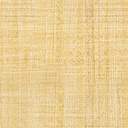 